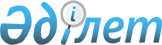 О бюджете Акшатского сельского округа Чингирлауского района на 2021-2023 годыРешение Чингирлауского районного маслихата Западно-Казахстанской области от 24 декабря 2020 года № 64-6. Зарегистрировано Департаментом юстиции Западно-Казахстанской области 24 декабря 2020 года № 6609.
      В соответствии с Бюджетным кодексом Республики Казахстан от 4 декабря 2008 года, Законом Республики Казахстан "О местном государственном управлении и самоуправлении в Республике Казахстан" от 23 января 2001 года районный маслихат РЕШИЛ:
      1. Утвердить бюджет Акшатского сельского округа Чингирлауского района на 2021-2023 годы согласно приложениям 1, 2 и 3 соответственно, в том числе на 2021 год в следующих объемах:
      1) доходы – 34 714 тысяч тенге:
      налоговые поступления – 1 197 тысяч тенге;
      неналоговые поступления – 93 тысячи тенге;
      поступления от продажи основного капитала – 0 тенге;
      поступления трансфертов – 33 424 тысяч тенге;
      2) затраты – 36 250 тысяч тенге;
      3) чистое бюджетное кредитование – 0 тенге:
      бюджетные кредиты – 0 тенге; 
      погашение бюджетных кредитов – 0 тенге;
      4) сальдо по операциям с финансовыми активами – 0 тенге:
      приобретение финансовых активов – 0 тенге;
      поступления от продажи финансовых активов государства – 0 тенге; 
      5) дефицит (профицит) бюджета – -1 536 тысяч тенге;
      6) финансирование дефицита (использование профицита) бюджета – 1 536 тысяч тенге:
      поступление займов – 0 тенге;
      погашение займов – 0 тенге;
      используемые остатки бюджетных средств – 1 536 тысяч тенге.
      Сноска. Пункт 1 – в редакции решения Чингирлауского районного маслихата Западно-Казахстанской области от 23.11.2021 № 13-3 (вводится в действие с 01.01.2021).


      2. Поступления в бюджет Акшатского сельского округа на 2021 год формируются в соответствии с Бюджетным кодексом Республики Казахстан.
      3. Предусмотреть в бюджете Акшатского сельского округа на 2021 год поступления субвенции, передаваемой из районного бюджета в сумме 28 362 тысячи тенге.
      3-1. Учесть в сельском бюджете на 2021 год поступление целевых трансфертов из районного бюджета в общей сумме 500 тысяч тенге:
      на обеспечение санитарии населенных пунктов – 500 тысяч тенге.
      Сноска. Решение дополнено пунктом 3-1 в соответствии с решением Чингирлауского районного маслихата Западно-Казахстанской области от 13.08.2021 № 9-3 (вводится в действие с 01.01.2021).


      3-2. Учесть в сельском бюджете на 2021 год поступление целевых трансфертов из областного бюджета в общей сумме 4 562тысячи тенге:
      на новую систему оплаты труда государственных служащих основанной на факторно-бальной шкале на 2021 год – 4 562 тысячи тенге.
      Сноска. Решение дополнено пунктом 3-2 в соответствии с решением Чингирлауского районного маслихата Западно-Казахстанской области от 13.08.2021 № 9-3 (вводится в действие с 01.01.2021); в редакции решения Чингирлауского районного маслихата Западно-Казахстанской области от 23.11.2021 № 13-3 (вводится в действие с 01.01.2021).


      4. Предусмотреть гражданским служащим здравоохранения, социального обеспечения, образования, культуры, спорта и ветеринарии, работающим в сельской местности, согласно перечню должностей специалистов определенных в соответствии с трудовым законодательством Республики Казахстан повышение на 25% должностных окладов по сравнению со ставками гражданских служащих, занимающихся этими видами деятельности в городских условиях, с 1 января 2021 года.
      5. Руководителю аппарата районного маслихата (С.Шагиров) обеспечить государственную регистрацию данного решения в органах юстиции.
      6. Настоящее решение вводится в действие с 1 января 2021 года. Бюджет Акшатского сельского округа на 2021 год
      Сноска. Приложение 1 – в редакции решения Чингирлауского районного маслихата Западно-Казахстанской области от 23.11.2021 № 13-3 (вводится в действие с 01.01.2021).
      тысяч тенге Бюджет Акшатского сельского округа на 2022 год
      тысяч тенге Бюджет Акшатского сельского округа на 2023 год
      тысяч тенге
					© 2012. РГП на ПХВ «Институт законодательства и правовой информации Республики Казахстан» Министерства юстиции Республики Казахстан
				
      Председатель сессии

Г. Бисенгалиева

      Секретарь Чингирлауского районного маслихата

Г. Волкогон
Приложение 1 
к решению Чингирлауского 
районного маслихата 
от 24 декабря 2020 года №64-6
Категория
Категория
Категория
Категория
Категория
Сумма, тысяч тенге
Класс
Класс
Класс
Класс
Сумма, тысяч тенге
Подкласс
Подкласс
Подкласс
Сумма, тысяч тенге
Специфика
Специфика
Сумма, тысяч тенге
Наименование
Сумма, тысяч тенге
1) Доходы
 34 714
1
Налоговые поступления
1 197
01
Подоходный налог
0
2
Индивидуальный подоходный налог
0
04
Налоги на собственность
1 197
1
Налоги на имущество
132
3
Земельный налог
8
4
Налог на транспортные средства
1 057
2
Неналоговые поступления
93
01
Доходы от государственной собственности
93
5
Доходы от аренды имущества, находящегося в государственной собственности
93
06
Прочие неналоговые поступления
0
1
Прочие неналоговые поступления
0
3
Поступления от продажи основного капитала
0
4
Поступления трансфертов
33 424
02
Трансферты из вышестоящих органов государственного управления
33 424
3
Трансферты из районного (города областного значения) бюджета
33 424
Функциональная группа
Функциональная группа
Функциональная группа
Функциональная группа
Функциональная группа
Сумма, тысяч тенге
Функциональная подгруппа
Функциональная подгруппа
Функциональная подгруппа
Функциональная подгруппа
Сумма, тысяч тенге
Администратор бюджетных программ
Администратор бюджетных программ
Администратор бюджетных программ
Сумма, тысяч тенге
Программа
Программа
Сумма, тысяч тенге
Наименование
Сумма, тысяч тенге
2) Затраты
 36 250
01
Государственные услуги общего характера
30 200
1
Представительные, исполнительные и другие органы, выполняющие общие функции государственного управления
30 200
124
Аппарат акима города районного значения, села, поселка, сельского округа
30 200
001
Услуги по обеспечению деятельности акима города районного значения, села, поселка, сельского округа
30 200
07
Жилищно-коммунальное хозяйство
6 050
3
Благоустройство населенных пунктов
6 050
124
Аппарат акима города районного значения, села, поселка, сельского округа
6 050
008
Освещение улиц в населенных пунктах
2 009
009
Обеспечение санитарии населенных пунктов
1 041
011
Благоустройство и озеленение населенных пунктов
3 000
3) Чистое бюджетное кредитование
0
Бюджетные кредиты
0
Категория
Категория
Категория
Категория
Категория
Сумма, тысяч тенге
Класс
Класс
Класс
Класс
Сумма, тысяч тенге
Подкласс
Подкласс
Подкласс
Сумма, тысяч тенге
Специфика
Специфика
Сумма, тысяч тенге
Наименование
Сумма, тысяч тенге
5
Погашение бюджетных кредитов
 0
01
Погашение бюджетных кредитов
0
1
Погашение бюджетных кредитов, выданных из государственного бюджета
0
13
Погашение бюджетных кредитов, выданных из местного бюджета физическим лицам
0
4) Сальдо по операциям с финансовыми активами
0
Функциональная группа
Функциональная группа
Функциональная группа
Функциональная группа
Функциональная группа
Сумма, тысяч тенге
Функциональная подгруппа
Функциональная подгруппа
Функциональная подгруппа
Функциональная подгруппа
Сумма, тысяч тенге
Администратор бюджетных программ
Администратор бюджетных программ
Администратор бюджетных программ
Сумма, тысяч тенге
Программа
Программа
Сумма, тысяч тенге
Наименование
Сумма, тысяч тенге
Приобретение финансовых активов
 0
Категория
Категория
Категория
Категория
Категория
Сумма, тысяч тенге
Класс
Класс
Класс
Класс
Сумма, тысяч тенге
Подкласс
Подкласс
Подкласс
Сумма, тысяч тенге
Специфика
Специфика
Сумма, тысяч тенге
Наименование
Сумма, тысяч тенге
6
Поступления от продажи финансовых активов государства
0
01
Поступления от продажи финансовых активов государства
0
1
Поступления от продажи финансовых активов внутри страны
0
5) Дефицит (профицит) бюджета
 -1 536
6) Финансирование дефицита (использование профицита) бюджета
1 536
7
Поступления займов
0
01
Внутренние государственные займы
0
2
Договоры займа
0
Функциональная группа
Функциональная группа
Функциональная группа
Функциональная группа
Функциональная группа
Сумма, тысяч тенге
Функциональная подгруппа
Функциональная подгруппа
Функциональная подгруппа
Функциональная подгруппа
Сумма, тысяч тенге
Администратор бюджетных программ
Администратор бюджетных программ
Администратор бюджетных программ
Сумма, тысяч тенге
Программа
Программа
Сумма, тысяч тенге
Наименование
Сумма, тысяч тенге
16
Погашение займов
 0
Категория
Категория
Категория
Категория
Категория
Сумма, тысяч тенге
Класс
Класс
Класс
Класс
Сумма, тысяч тенге
Подкласс
Подкласс
Подкласс
Сумма, тысяч тенге
Специфика
Специфика
Сумма, тысяч тенге
Наименование
Сумма, тысяч тенге
8
Используемые остатки бюджетных средств
 1 536
01
Остатки бюджетных средств
1 536
1
Свободные остатки бюджетных средств
1 536
01
Свободные остатки бюджетных средств
1 536Приложение 2 
к решению Чингирлауского 
районного маслихата 
от 24 декабря 2020 года №64-6
Категория
Категория
Категория
Категория
Категория
Класс
Класс
Класс
Класс
Подкласс
Подкласс
Подкласс
Специфика
Специфика
Наименование
Сумма
1) Доходы
 29 110
1
Налоговые поступления
1 815
01
Подоходный налог
0
2
Индивидуальный подоходный налог
0
04
Налоги на собственность
1 815
1
Налоги на имущество
32
3
Земельный налог
108
4
Налог на транспортные средства
1 675
2
Неналоговые поступления
0
01
Доходы от государственной собственности
0
5
Доходы от аренды имущества, находящегося в государственной собственности
0
06
Прочие неналоговые поступления
0
1
Прочие неналоговые поступления
0
3
Поступления от продажи основного капитала
0
4
Поступления трансфертов
27 295
02
Трансферты из вышестоящих органов государственного управления
27 295
3
Трансферты из районного (города областного значения) бюджета
27 295
Функциональная группа
Функциональная группа
Функциональная группа
Функциональная группа
Функциональная группа
Функциональная подгруппа
Функциональная подгруппа
Функциональная подгруппа
Функциональная подгруппа
Администратор бюджетных программ
Администратор бюджетных программ
Администратор бюджетных программ
Программа
Программа
Наименование
Сумма
2) Затраты
 29 110
01
Государственные услуги общего характера
24 636
1
Представительные, исполнительные и другие органы, выполняющие общие функции государственного управления
24 636
124
Аппарат акима города районного значения, села, поселка, сельского округа
24 636
001
Услуги по обеспечению деятельности акима города районного значения, села, поселка, сельского округа
24 636
07
Жилищно-коммунальное хозяйство
4 474
3
Благоустройство населенных пунктов
4 474
124
Аппарат акима города районного значения, села, поселка, сельского округа
4 474
008
Освещение улиц в населенных пунктах
1 992
009
Обеспечение санитарии населенных пунктов
1 082
011
Благоустройство и озеленение населенных пунктов
1 400
3) Чистое бюджетное кредитование
0
Бюджетные кредиты
0
Категория
Категория
Категория
Категория
Категория
Класс
Класс
Класс
Класс
Подкласс
Подкласс
Подкласс
Специфика
Специфика
Наименование
Сумма
5
Погашение бюджетных кредитов
 0
01
Погашение бюджетных кредитов
0
1
Погашение бюджетных кредитов, выданных из государственного бюджета
0
13
Погашение бюджетных кредитов, выданных из местного бюджета физическим лицам
0
4) Сальдо по операциям с финансовыми активами
0
Функциональная группа
Функциональная группа
Функциональная группа
Функциональная группа
Функциональная группа
Функциональная подгруппа
Функциональная подгруппа
Функциональная подгруппа
Функциональная подгруппа
Администратор бюджетных программ
Администратор бюджетных программ
Администратор бюджетных программ
Программа
Программа
Наименование
Сумма
Приобретение финансовых активов
 0
Категория
Категория
Категория
Категория
Категория
Класс
Класс
Класс
Класс
Подкласс
Подкласс
Подкласс
Специфика
Специфика
Наименование
Сумма
6
Поступления от продажи финансовых активов государства
 0
01
Поступления от продажи финансовых активов государства
0
1
Поступления от продажи финансовых активов внутри страны
0
5) Дефицит (профицит) бюджета
0
6) Финансирование дефицита (использование профицита) бюджета
0
7
Поступления займов
0
01
Внутренние государственные займы
0
2
Договоры займа
0
Функциональная группа
Функциональная группа
Функциональная группа
Функциональная группа
Функциональная группа
Функциональная подгруппа
Функциональная подгруппа
Функциональная подгруппа
Функциональная подгруппа
Администратор бюджетных программ
Администратор бюджетных программ
Администратор бюджетных программ
Программа
Программа
Наименование
Сумма
16
Погашение займов
 0
Категория
Категория
Категория
Категория
Категория
Класс
Класс
Класс
Класс
Подкласс
Подкласс
Подкласс
Специфика
Специфика
Наименование
Сумма
8
Используемые остатки бюджетных средств
 0
01
Остатки бюджетных средств
0
1
Свободные остатки бюджетных средств
0
01
Свободные остатки бюджетных средств
0Приложение 3 
к решению Чингирлауского 
районного маслихата 
от 24 декабря 2020 года №64-6
Категория
Категория
Категория
Категория
Категория
Класс
Класс
Класс
Класс
Подкласс
Подкласс
Подкласс
Специфика
Специфика
Наименование
Сумма
1) Доходы
 30 449
1
Налоговые поступления
1 845
01
Подоходный налог
0
2
Индивидуальный подоходный налог
0
04
Налоги на собственность
1 845
1
Налоги на имущество
32
3
Земельный налог
108
4
Налог на транспортные средства
1 705
2
Неналоговые поступления
0
01
Доходы от государственной собственности
0
5
Доходы от аренды имущества, находящегося в государственной собственности
0
06
Прочие неналоговые поступления
0
1
Прочие неналоговые поступления
0
3
Поступления от продажи основного капитала
0
4
Поступления трансфертов
28 604
02
Трансферты из вышестоящих органов государственного управления
28 604
3
Трансферты из районного (города областного значения) бюджета
28 604
Функциональная группа
Функциональная группа
Функциональная группа
Функциональная группа
Функциональная группа
Функциональная подгруппа
Функциональная подгруппа
Функциональная подгруппа
Функциональная подгруппа
Администратор бюджетных программ
Администратор бюджетных программ
Администратор бюджетных программ
Программа
Программа
Наименование
Сумма
2) Затраты
 30 449
01
Государственные услуги общего характера
25 796
1
Представительные, исполнительные и другие органы, выполняющие общие функции государственного управления
25 796
124
Аппарат акима города районного значения, села, поселка, сельского округа
25 796
001
Услуги по обеспечению деятельности акима города районного значения, села, поселка, сельского округа
25 796
07
Жилищно-коммунальное хозяйство
4 653
3
Благоустройство населенных пунктов
4 653
124
Аппарат акима города районного значения, села, поселка, сельского округа
4 653
008
Освещение улиц в населенных пунктах
2 072
009
Обеспечение санитарии населенных пунктов
1 125
011
Благоустройство и озеленение населенных пунктов
1 456
3) Чистое бюджетное кредитование
0
Бюджетные кредиты
0
Категория
Категория
Категория
Категория
Категория
Класс
Класс
Класс
Класс
Подкласс
Подкласс
Подкласс
Специфика
Специфика
Наименование
Сумма
5
Погашение бюджетных кредитов
 0
01
Погашение бюджетных кредитов
0
1
Погашение бюджетных кредитов, выданных из государственного бюджета
0
13
Погашение бюджетных кредитов, выданных из местного бюджета физическим лицам
0
4) Сальдо по операциям с финансовыми активами
0
Функциональная группа
Функциональная группа
Функциональная группа
Функциональная группа
Функциональная группа
Функциональная подгруппа
Функциональная подгруппа
Функциональная подгруппа
Функциональная подгруппа
Администратор бюджетных программ
Администратор бюджетных программ
Администратор бюджетных программ
Программа
Программа
Наименование
Сумма
Приобретение финансовых активов
 0
Категория
Категория
Категория
Категория
Категория
Класс
Класс
Класс
Класс
Подкласс
Подкласс
Подкласс
Специфика
Специфика
Наименование
Сумма
6
Поступления от продажи финансовых активов государства
 0
01
Поступления от продажи финансовых активов государства
0
1
Поступления от продажи финансовых активов внутри страны
0
5) Дефицит (профицит) бюджета
0
6) Финансирование дефицита (использование профицита) бюджета
0
7
Поступления займов
0
01
Внутренние государственные займы
0
2
Договоры займа
0
Функциональная группа
Функциональная группа
Функциональная группа
Функциональная группа
Функциональная группа
Функциональная подгруппа
Функциональная подгруппа
Функциональная подгруппа
Функциональная подгруппа
Администратор бюджетных программ
Администратор бюджетных программ
Администратор бюджетных программ
Программа
Программа
Наименование
Сумма
16
Погашение займов
 0
Категория
Категория
Категория
Категория
Категория
Класс
Класс
Класс
Класс
Подкласс
Подкласс
Подкласс
Специфика
Специфика
Наименование
Сумма
8
Используемые остатки бюджетных средств
 0
01
Остатки бюджетных средств
0
1
Свободные остатки бюджетных средств
0
01
Свободные остатки бюджетных средств
0